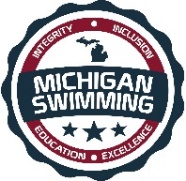 Integrity, Inclusion, Education, Excellence2020 WMSL Winter “A” ChampionshipsHosted by: Michigan Lakeshore Aquatics and Kentwood Aquatics ClubFebruary 14th – 15th, 2020Approval: This meet is approved by Michigan Swimming, Inc. (MS), as a timed final meet on behalf of USA Swimming (USA-S), Approval Number . In granting this approval it is understood and agreed that USA Swimming shall be free from any liabilities or claims for damages arising by reason of injuries to anyone during the conduct of the event.  MS rules, safety, and warm up procedures will govern the meet as if fully set forth in these meet rules.Location: Friday Session (11 & Over)	Holland Community Aquatic Center	550 Maple Avenue, Holland MI  49423	Saturday Session (10 & Under)	Kentwood Aquatics Center	6230 Kalamazoo Ave SE, Grand Rapids, MI  49508Times: 	Friday Session (11 & Over)Warm up: 4:00 p.m.	
Meet Start: 5:30 p.m.	Saturday Session (10 & Under)Warm up: 8:00 a.m.	
Meet Start: 9:30 a.m.Motels: Please use your favorite hotel booking site.Facilities: Holland Community Aquatic Center is an 8 lane 25-yard pool with 12 additional 25-yard lanes which will be available for supervised warm-up and warm down. Depth at start is 6’9” and 4’0” at turn. Permanent starting blocks and non-turbulent lane markers will be used. Colorado timing with an 8 lane display will be used.  There is ample balcony seating for spectators. Lockers are available (provide your own lock).  Public phones will be available. The competition course has not been certified in accordance with 104.2.2C (4).The Kentwood Aquatics Center is a 10 lane pool with a diving well which will be available for supervised warm-up and warm down. Depth at start is 6’6” and 6’6” at turn. Permanent starting blocks and non-turbulent lane markers will be used. Colorado timing with a 10 lane display will be used.  There is ample balcony seating for spectators. Lockers are available (provide your own lock).  Public phones will be available. The competition course has not been certified in accordance with 104.2.2C (4).Deck Registration: Unregistered swimmers may register on deck at this meet by turning in the athlete registration form and payment to the Meet Referee.  The cost of registering on deck is double the normal fee ($160.00 per swimmer for 2019-20 registration).Meet Format: The sessions will be broken up by age, with 11 & Overs swimming Friday evening and 10 & Under swimming Saturday morning.  The swimmers are grouped by age and gender: 8 & Under, 9-10, 11-12, and 13-14.Entry Limits: Entries will be accepted on a first come first serve basis by date of email for electronic entries and date of receipt by the entry chair for hard copy entries until the Michigan Swimming Four (4) Hour time limit is met for those sessions with 12 and Under events. As set forth in entry procedures below, (A) a hard copy of your club’s entry summary sheet, (B) your club’s certification of entered athletes (for USA Swimming registered athletes only) and (C) your club’s entry and entry fees must be received by the Entry Chair in a timely fashion prior to the start of the meet, or your swimmers will not be allowed to swim in the meet.  Entries received after the four (4) hour per session time limit has been met will be returned even if received before the entry deadline.Swimmers Without A Coach: Any swimmer entered in the meet, unaccompanied by a coach, must be approved by their coach as being proficient in performing a racing start or must start each race from within the water.  It is the responsibility of the swimmer or the swimmer’s legal guardian to ensure compliance with this requirement.Individual Entry Limits: All swimmers registered with West Michigan Swim League teams who have achieved a current short course yards time equal to or faster than the qualifying standards (referred to as WMSL “A” times) during the qualifying period and in league qualifying event, are eligible to enter an event. If a swimmer has qualified for only one event, they are allowed a Bonus Swim in a non-qualifying event. The swimmer’s age is the age as of the first day of the meet. Swimmers must also have participated in at least one dual, and/or any meet associated with the WMSL during this season (Winter 2019-2020) in order to compete in “A” Championship meet. Teams may not have more than one relay entry per relay event.  Swimmers may be entered in up to 2 individual events and 2 relays events, but not more than 3 total events (2 individual event and 1 relay event, or, 1 individual event and 2 relay events). Electronic Entries: There are no entry fees for this meet.Entry Procedures: Entries may be submitted to the entry chairperson as of Tuesday, February 4th at 8:00 p.m. The Administrative Official must receive all entries no later than Wednesday, February 12th. Entries must include correct swimmer name and age. Only athletes registered with USA Swimming are allowed to have an ID built in the entries. All individual entries should be submitted via electronic mail to the Administrative Official at msmeetentries@gmail.com.   All entries will be processed in order by email date code or mail date code.  Any entries submitted will be considered provisional until such time as the Administrative Official has received a hard copy of: (a) your club's entries (Team Manager Meet Entries Report), (b) your club's entry fees.   This must be received in a timely fashion prior to the start of the meet or your swimmers will not be allowed to swim in the meet. Refunds: There are no entry fees for this meet; therefore, there will be no refunds necessary.Entries: Your club's Entry, Entry Summary Sheet, Release/Waiver, Certification of Entered Athletes and Check should be sent via U.S. mail or nationally recognized overnight courier to:EKA Attn: Monika Steffens
6230 Kalamazoo Ave SE
Kentwood, MI  49508
616-633-5063
msmeetentries@gmail.comCheck In: Check in will be required. It will be available 30 minutes prior to the start of warm up. Failure to check in will cause the swimmer to be scratched from all events in that session. Check in will close 15 minutes after the start of warm up for each session. Check in sheets will be posted in the main entrance area to the Holland and Kentwood Aquatic Centers.Scratch Rules: Prior to check in close a swimmer may scratch events at the Clerk of Course.  After check in closes, you must see the Meet Referee to scratch an event.  Marshaling: This is a self-marshalled meet. Swimmers will be responsible for reporting to the blocks when their race is called.Seeding: Seeding will be done after check in closes.  Swimmers who fail to check in for an event will be scratched from that event.  All events are timed finals and will be seeded slowest to fastest.Deck Entries/Time Trials: Deck entries and time trials are not allowed for this meet.Meet Programs /Admissions: There will be no admission fee for the meet, however meet programs will be available for $2 at each pool.Scoring: Team scores will be kept for 12 and under athletes only.  Points will be awarded for the top 16 times for each event as follows:Individual events: 20-17-16-15-14-13-12-11-9-7-6-5-4-3-2-1Relay events: 40-34-32-30-28-26-24-22-18-14-12-10-8-6-4-2Awards: 12 and under swimmers onlyRelays:          Medals 1st-3rd, Individual:     Medals 1st-3rd, Ribbons 4th-16th Results: Complete Official meet results will be posted on the Michigan Swimming Website at http://www.miswim.org/ .  Unofficial results will also be available on flash drive (HY- Team Manager result file) upon request. Teams must provide their own flash drive.Concessions: Food and beverages will be available in balcony concessions area. No food or beverage will be allowed on the deck of the pool, in the locker rooms or in the spectator areas. A hospitality area will be available for coaches and officials.Swimming Safety: Michigan Swimming warm up rules will be followed. To protect all swimmers during warm-ups, swimmers are required to enter the pool feet first at all times except when sprint lanes have been designated. No jumping or diving. The same rules will apply with respect to the warm-down pool and diving well. Penalties for violating these rules will be in the sole discretion of the Meet Referee which may include ejection from the meet. Deck Personnel/Locker Rooms/Credentialing: Only registered and current coaches, athletes, officials and meet personnel are allowed on the deck or in locker rooms. Access to the pool deck may only be granted to any other individual in the event of emergency through approval by the Meet Director or the Meet Referee.  The General Chair of MS, Program Operations Vice-Chair of MS, Officials Chair of MS, and the Michigan Swimming Office staff are authorized deck personnel at all MS meets.  Personal assistants/helpers of athletes with a disability shall be permitted when requested by an athlete with a disability or a coach of an athlete with a disability.Lists of registered coaches, certified officials and meet personnel will be placed outside the door to the pool deck.  Meet personnel will check the list of approved individuals and issue a credential to be displayed at all times during the meet.  This credential will include the host team name as well as the function of the individual being granted access to the pool deck (Coach, Official, Timer, or Meet Personnel).  In order to obtain a credential, Coaches and Officials must be current in all certifications through the final date of the meet. Meet personnel must return the credential at the conclusion of working each day and be reissued a credential daily.All access points to the pool deck and locker rooms will either be secured or staffed by a meet worker checking credentials throughout the duration of the meet.Swimmers with Disabilities: All swimmers are encouraged to participate. If any of your swimmers have special needs or requests, please indicate them on the entry form and with the Clerk of Course and/or the Meet Referee during warm ups.General Info: Any errors or omissions in the program will be documented and signed by the Meet Referee and available for review at the Clerk of Course for Coaches review.  Information will also be covered at the Coaches’ Meeting.First Aid: Supplies will be kept in the pool office at both locations.Facility Items:(A)	No smoking is allowed in the building or on the grounds of Holland Aquatic Center or the Kentwood Aquatics Center. (B)	Pursuant to applicable Michigan law, no glass will be allowed on the deck of the pool or in the locker rooms.(C)	No bare feet allowed outside of the pool area. Swimmers need to have shoes to go into the hallway to awards or concessions.(D)   	An Emergency Action Plan has been submitted by the Host Club to the Safety Chair and the Program Operations Chair of Michigan Swimming prior to sanction of this meet and is available for review and inspection at the pool office at both sites.(E) 	To comply with USA Swimming privacy and security policy, the use of audio or 	visual recording devices, including a cell phone, is not permitted in changing 	areas, rest rooms or locker rooms.(F)	Deck changing, in whole or in part, into or out of a swimsuit when wearing 	just one suit in an area other than a permanent or temporary locker room, 	bathroom, changing room or other space designated for changing purposes is		prohibited.G)	Operation of a drone, or any other flying apparatus, is prohibited over the 	venue (pools, athlete/coach areas, spectator areas and open ceiling 	locker rooms) any time athletes, coaches, officials and/or spectators are 	present.Friday, February 14th, 2020 (11 & Over)Warm up: 4:00 p.m.Meet Start: 5:30 p.m.Approved Number: RELEASE  WAIVERApproved Number: Enclosed is a total of $__________ covering fees for all the above entries.  In consideration of acceptance of this entry I/We hereby, for ourselves, our heirs, administrators, and assigns, waive and release any and all claims against Michigan Lakeshore Aquatics, Kentwood Aquatic Club, Holland Aquatic Center, Kentwood Aquatics Center, Michigan Swimming, Inc., and United States Swimming, Inc. for injuries and expenses incurred by Me/Us at or traveling to said swim meet.>>>>>>>>>>>>>>>>>>>>>>>>>>>>>>>>>>>>>>>>>>>>>>>>>>>In granting the approval it is understood and agreed that USA Swimming and Michigan Swimming, Inc. shall be free from any liabilities or claims for damages arising by reason of injuries to anyone during the conduct of this event.Signature:  	Position:  	Street Address:  	City, State, Zip  	E-mail:  	Coach Name:  	Coach Phone:  	Coach E-Mail:  	Club Name:  ________________________________________________________Club Code:  _________________________________________________________Meet Director –  Sara Kadzban / skadzban@mlaswim.org Meet Referee – Joel Buckingham / jllmbuck@icloud.com Safety Marshal – Thomas Miller / Branden GrafAdministrative Official – Monika Steffens / 616-633-5063 / msmeetentries@gmail.comGirlsEventBoys111-12 200 Medley Relay2313-14 200 Medley Relay4511-12 200 Freestyle6713-14 200 Freestyle8911-12 100 IM101113-14 100 IM121311-12 50 Freestyle141513-14 50 Freestyle161711-12 50 Butterfly181913-14 50 Butterfly202111-12 100 Freestyle222313-14 100 Freestyle242511-12 50 Backstroke262713-14 100 Backstroke282911-12 50 Breaststroke303113-14 100 Breaststroke323311-12 200 Freestyle Relay343513-14 200 Freestyle Relay36Saturday, February 15th, 2020 (10 & Under)Warm up: 8:00 a.m.  Meet Start: 9:30 a.m.Saturday, February 15th, 2020 (10 & Under)Warm up: 8:00 a.m.  Meet Start: 9:30 a.m.Saturday, February 15th, 2020 (10 & Under)Warm up: 8:00 a.m.  Meet Start: 9:30 a.m.GirlsEventsBoys379-10 200 Medley Relay38398 & Under 100 Medley Relay40419-10 200 Freestyle42439-10 100 IM44458 & Under 25 Freestyle46479-10 50 Freestyle48498 & Under 25 Butterfly50519-10 50 Butterfly52538 & Under 50 Freestyle54559-10 100 Freestyle56578 & Under 25 Backstroke58599-10 50 Backstroke60618 & Under 25 Breaststroke62639-10 50 Breaststroke64658 & Under 100 Freestyle Relay66679-10 200 Freestyle Relay68